Дидактическая игра по математике в старшей группе: «Мои первые цифры»Цель: развивать количественные представления у дошкольников, закреплять умение соотносить число с цифрой, закреплять знание числового ряда от 1 до 7.Материал: карточки-цифры, разрезные карточки с разным количеством предметов от одного до семи (необходимо распечатать на цветном принтере).Ход игры:Раздать каждому ребенку карточки с разными цифрами от 1 до 7 и карточки с разным количеством предметов. По сигналу воспитателя дети находят несколько карточек с количеством предметов, соответствующим цифре.Во втором варианте игры дети берут по одной цифре и ходят по группе. По сигналу взрослого становятся по порядку от 1 до 7, называют свои цифры.Еще одним вариантом игры будет поиск карточек с необходимым количеством предметов у товарищей к имеющейся цифре, а также вариации с прямым и обратным счетом.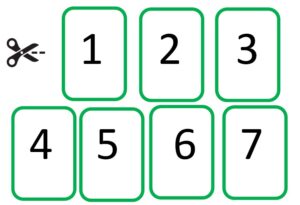 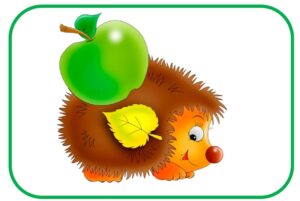 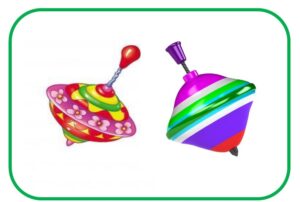 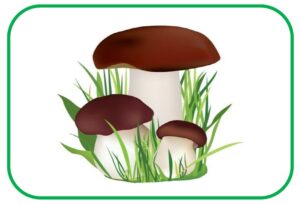 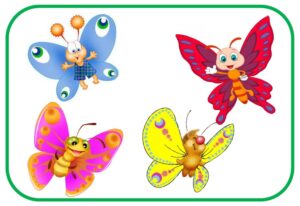 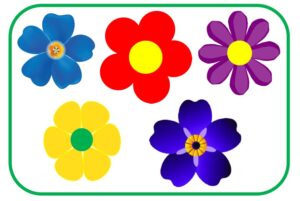 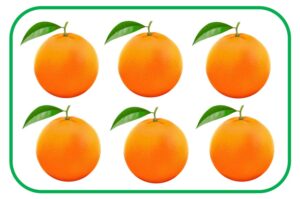 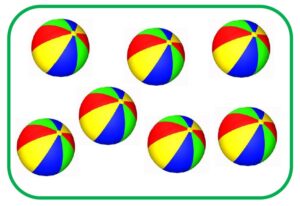 